Корнева Наталья Павловнавоспитатель МБДОУ № 72город Курск"Опасная игра"сказка по пожарной безопасностиОднажды две Лисички взяли спички и пошли играть. Сели они под деревом и стали их зажигать. Увидели это Зайчик и Ёжик. Говорят они Лисичкам: " Лисички, вы же умные сестрички! Нельзя играть со спичками, опасно! Детям нельзя спички трогать, спички- детям не игрушка!"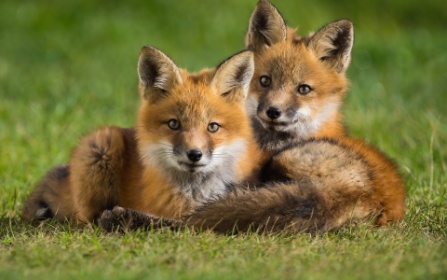 Лисички им отвечают: "Посмотрите на нас, мы уже большие! Нам можно ,и мы не боимся огня"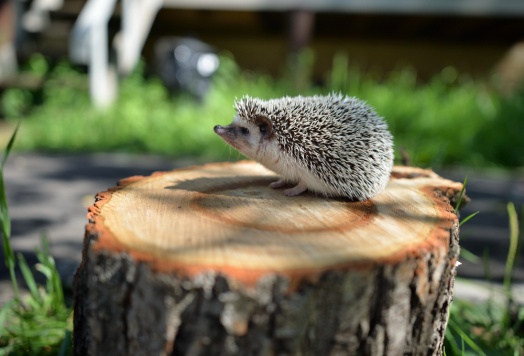 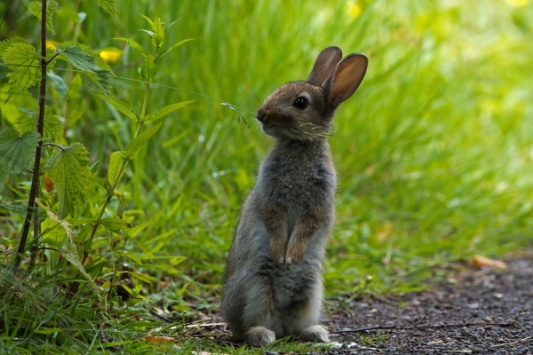 Ушли Зайчик и Ёжик. Но они не играть пошли, а решили позвать мудрого дядю Медведя.Рассказали всё Медведю, и скорее все вместе поспешили к Лисичкам. Захватили с собой воду и песок. Очень торопились, чтобы не опоздать. Пришли вовремя. Оказывается, что у Лисичек искра от спичек попала на сухую траву и начался пожар. Маленькие Лисички разбежались в разные стороны и заплакали от страха.Хорошо что подоспели дядя Медведь и Зайчик с Ёжиком. Они засыпали песком и залили водой огонь. 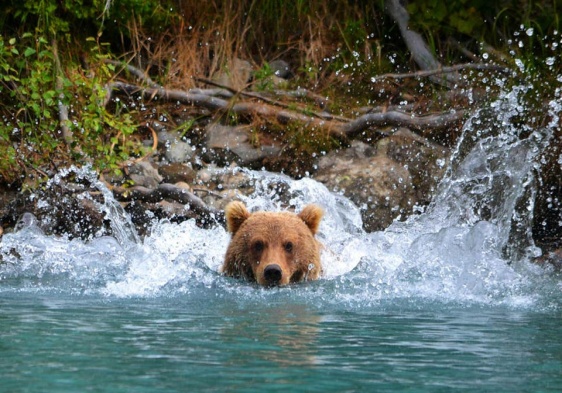 Дядя Медведь успокоил Лисичек и объяснил что случилась бы беда, если бы Ёжик и Зайчик не позвали взрослых. Ведь в лесу много животных и птиц могли остаться без дома и погибнуть в огне.Лисичкам стало стыдно, и они пообещали, что больше никогда не будут трогать спички.Они запомнили правило "Спички -детям не игрушка"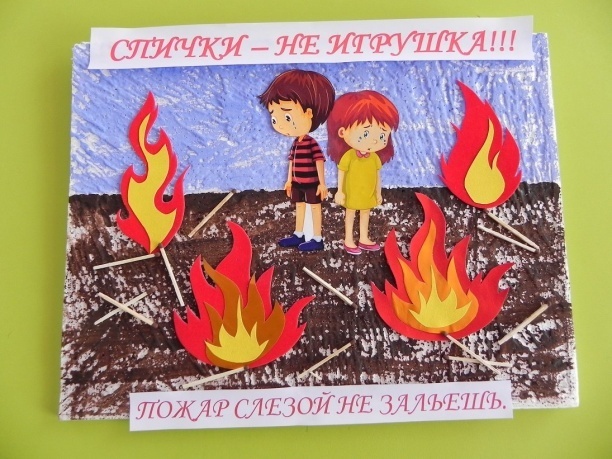 